ДЕПАРТАМЕНТ ОСВІТИ І НАУКИ ДЕПАРТАМЕНТ ОСВІТИ І НАУКИМИКОЛАЇВСЬКОЇ ОБЛАСНОЇ ДЕРЖАВНОЇ АДМІНІСТРАЦІЇКомунальний заклад«Миколаївський ОБЛАСНИЙ ЦЕНТР національно-патріотичного виховання, ТУРИЗМУ та КРАЄЗНАВСТВА УЧНІВСЬКОЇ МОЛОДІ»Миколаївської обласної ради54055, м. Миколаїв обл., вул. Севастопольська, 63, тел. 47-85-40E-mail: octkeum@ukr.net   Код ЄРДПОУ 23408034від _02.12.2020 № 209на № ________________Начальникам відділів (управлінь) освіти районних державних адміністрацій (міських рад), об’єднаних територіальних громад, керівникам закладів освітиПро обласний конкурс юних екскурсоводів«Музейна скарбниця Миколаївщини»Миколаївський обласний Центр національно-патріотичного виховання, туризму та краєзнавства учнівської молоді 12 – 14 березня 2021 року планує проведення обласного конкурсу юних екскурсоводів «Музейна скарбниця Миколаївщини» (далі - Конкурс) (відповідно до наказу ДОН МОДА від 10.02.2020 року №41 «Про затвердження Положення про щорічний обласний конкурс юних екскурсоводів «Музейна скарбниця Миколаївщини», зареєстрованого Південним міжрегіональним управлінням міністерства юстиції (м. Одеса) 18.02.2020 № 18\27).Надсилаємо для практичного використання:попередні умови Конкурсу (додаток 2)анкету-заявку (додаток 3).В залежності від епідеміологічної ситуації Конкурс може бути проведений в режимі on-line.Роботи на конкурс «Презентація експозиції музею», попередню заявку щодо участі у конкурсі надсилати до 19 лютого 2021 року на електронну адресу octkeum@ukr.net.До цієї ж дати всі учасники повинні пройти обов’язкову електронну реєстрацію за посиланням:https://docs.google.com/forms/d/e/1FAIpQLSdu10SWJFiaPfL6RIYsulVwyDqfXkE-lvH6rrQ3RCWf0HbQWg/viewform?embedded=true"+width%3D"760"+height%3D"500"+frameborder%3D"0"+marginheight%3D"0"+marginwidth%3D"0">Загрузка...</iframe>Організатори залишають за собою право попереднього відбору конкурсантів.З метою якісної підготовки учасників Конкурсу 29-30 січня 2021 року в режимі on-line буде проведено «Школу юних музеєзнавців та екскурсоводів». Додаткову інформацію буде розміщено на сайті Центру та сторінці ФБ.Усі питання щодо участі в конкурсі задавати на форумі МОЦНПВТК УМ за посиланням: http://mykturcentr.forum24.ru/?1-0-0-00000009-000-0-0-1582293522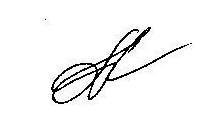 Директор МОЦНПВТК УМ                                                 Тетяна АНДРІЙЧУКДодаток 1до листа МОЦНПВТК УМвід ______ № ___ПОПЕРЕДНІ УМОВИобласного конкурсу юних екскурсоводів«Музейна скарбниця Миколаївщини» У Конкурсі беруть участь 2 учні/учениці (вихованці) закладів загальної середньої, професійної (професійно-технічної) та позашкільної освіти (далі – учасники), які є екскурсоводами музеїв при закладах загальної середньої, професійної (професійно-технічної) та позашкільної освіти, що перебувають у сфері управління Міністерства освіти і науки України. Склад делегації – 2 учні/учениці (вихованці) від закладу освіти та 1 керівник-педагог. Кількість делегацій від району (міста), об’єднаної територіальної громади не обмежена.В залежності від епідеміологічної ситуації Конкурс може бути проведений в on-line режимі.До програми конкурсу включені наступні етапи:«Презентація експозиції музею»;«Конкурс-експромт»;«Конкурс знавців музейної справи».Етап «Презентація експозиції музею» Етап «Презентація експозиції музею» передбачає презентацію екскурсії на місцевості (населеним пунктом або його частиною, окремими визначними місцями) із використанням експозиції (частини експозиції або окремих експонатів) музею свого закладу освіти. Конкурсні матеріали подані на етап «Презентація експозиції музею» мають складатися з двох файлів: відео екскурсія (відеоролик у форматі MP4) та текстовий опис екскурсії у форматі Word. Підсумки етапу  підбиваються за загальною сумою балів. Максимальна сумарна кількість  балів — 100.Обидва файли мають бути однаково підписані прізвищем та ініціалами керівника без пробілів (пр.: ОстапенкоМ.В.). У випадку, коли від одного керівника надходить декілька конкурсних робіт наприкінці назви вказується порядковий номер (пр.: ОстапенкоМ.В.1) Відео екскурсія. Відеоролик до 7 хвилин із звуковим супроводом має складатися з наступних частин:1) назва тематичної екскурсії, її мета;2) місце проведення;3) власне екскурсія;4) дані про автора та інших розробників «Віртуальної екскурсії».Відео екскурсія оцінюється за наступними критеріями:повнота розкриття змісту екскурсії (12 балів);творче поєднання показу і розповіді, музейних експонатів та локацій на місцевості (16 балів);об’єктивність і правдивість поданого матеріалу (14 балів)рівень володіння матеріалами; вміння чітко, логічно, послідовно презентувати екскурсію (10 балів);культура мовлення: володіння літературною мовою та мовними засобами, образність, вдале використання цитат, епітетів, порівнянь тощо (8 балів);загальний художній та естетичний рівень продемонстрованої експозиції (7 балів).технічна якість відео екскурсії (8 балів)Максимальна кількість балів – 75Важливо!!! При монтажі відео екскурсії, особливо при зйомці на відкритій місцевості, аудіо супровід рекомендуємо записувати окремо в приміщенні, без сторонніх звуків та розміщувати на окремій доріжці.До розгляду журі не приймаються матеріали, які вже брали участь в аналогічному конкурсіТекстовий опис екскурсії. Текстовий опис екскурсії повинен мати об’єм не більше 4 сторінок друкованого тексту та, за необхідності, додаток на 1 сторінку (фото-колаж, схема, таблиця тощо) за наступними параметрами: документ Microsoft Word, шрифт Times New Roman – 12 pt, інтервал – 1,0. Текст має містити інформацію про:-  повну назву музею та закладу освіти, дані про екскурсоводів та наукового керівника (завідуючого музеєм), контактні дані (телефон, електронна адреса);- короткі загальні відомості про історію створення музею, загальний його зміст, зміст основних його розділів;- назву екскурсії та її мету, коротко охарактеризувати основний зміст екскурсії (не більше 1 абзацу тексту);- тривалість екскурсії, місце її початку та закінчення;- коротку характеристику локацій на місцевості та найбільш важливих музейних предметів (експонати, документи, стенди, частини експозиції), використаних у відео;- список джерел інформації, використаних під час складання екскурсії;-  іншу важливу, на Вашу думку, інформацію про екскурсію.Текстовий опис екскурсії оцінюється за наступними критеріями:інформація про повну назву музею та закладу освіти, дані про екскурсоводів та наукового керівника (завідуючого музеєм), контактні дані (телефон, електронна адреса) (2 бали);короткі загальні відомості про історію створення музею, загальний його зміст, зміст основних його розділів (4 бали);основний зміст екскурсії, коротка характеристика локацій на місцевості та найбільш важливих музейних предметів (експонати, документи, стенди, частини експозиції), використаних у відео (8 балів);список джерел інформації, використаних під час складання екскурсії (8 балів);дотримання вимог до оформлення текстової частини, точність і лаконічність поданої інформації (3 бали).Максимальна кількість балів – 25.Етап «Конкурс-експромт»Етап «Конкурс-експромт» - передбачає складання тексту екскурсії за визначеним методом жеребкування набором експонатів. Експонати надаються організаторами Конкурсу. Учасники презентують розроблену ними екскурсію за змодельованим фрагментом експозиції. Тривалість презентації до 5 хвилин. Обов’язкові частини екскурсії: вступ, фрагмент основної частини, висновки; Етап «Конкурс-експромт» оцінюється за наступними критеріями:вступ: напрямок та тема екскурсії, її актуальність (3 бали); доцільність обрання легенди, її відповідність історичним реаліям (10 балів); правильність ідентифікації та інтерпретації експонатів, їх відповідність темі екскурсії (10 балів);глибина розкриття легенди, теми екскурсії (10 балів); пізнавальна насиченість екскурсії (5 балів); висновки (3 бали); доступність інформації (3 бали); володіння аудиторією, артистизм, доречність та ступінь емоційності екскурсовода, доцільність та ефективність використання екскурсоводом невербальних засобів спілкування (жестів, міміки) (4 бали);грамотність мовлення (3 бали); дикція та вимова (2 бали); доцільне використання спецефектів (2 бали).Максимальна сумарна кількість балів — 55.Етап «Конкурс знавців музейної справи»Етап «Конкурс знавців музейної справи». Підсумки етапу  підбиваються за загальною сумою балів. Максимальна сумарна кількість  балів – 35.Роботи оцінюються за такими критеріями: повна та точна назва предмету (4 бали);опис, форма та колір предмету (5 балів);місце створення предмету (3 бали);датування (3 бали);сфера використання (4 бали);розміри предмету (4 бали);матеріал виготовлення (3 бали);техніка виготовлення (3 бали);стан збереження (3 бали);охайність оформлення та грамотність (3 бали).Важливо!!! В разі проведення Конкурсу в on-line режимі етап «Конкурс знавців музейної справи» буде проходити в формі інтелектуальної вікторини за музейною тематикою. Підсумки етапу підбиваються за загальною сумою набраних балів.Додаток 2до листа МОЦНПВТК УМвід ______ № ___Анкета – заявка на участь в обласному конкурсі юних екскурсоводів «Музейна скарбниця Миколаївщини»Район (місто,територіальна громада): _______________________________Повна назва музею (за паспортом): _________________________________Профіль музею: _________________________________________________Прізвища, ім’я та по батькові учасників: ____________________________Заклад освіти учасників конкурсу: _________________________________Творче об’єднання (клас) _________________________________________Назва екскурсії: _________________________________________________Публічна доступність даної віртуальної екскурсії (адреса та рубрика сайту, де вона розміщена; у яких ЗМІ презентувалася тощо): ___________________Прізвище, ім’я та по батькові, посада, контактний телефон, електронна адреса керівника делегації: ________________________________________Прізвище, ім’я та по батькові, посада, контактний телефон, електронна адреса керівника музею: __________________________________________